Зарегистрировано в Минюсте России 31 августа 2016 г. N 43505МИНИСТЕРСТВО СТРОИТЕЛЬСТВА И ЖИЛИЩНО-КОММУНАЛЬНОГОХОЗЯЙСТВА РОССИЙСКОЙ ФЕДЕРАЦИИПРИКАЗот 15 апреля 2016 г. N 248/прО ПОРЯДКЕРАЗРАБОТКИ И СОГЛАСОВАНИЯ СПЕЦИАЛЬНЫХ ТЕХНИЧЕСКИХ УСЛОВИЙДЛЯ РАЗРАБОТКИ ПРОЕКТНОЙ ДОКУМЕНТАЦИИ НА ОБЪЕКТКАПИТАЛЬНОГО СТРОИТЕЛЬСТВАВ соответствии с частью 8 статьи 6 Федерального закона от 30 декабря 2009 г. N 384-ФЗ "Технический регламент о безопасности зданий и сооружений" (Собрание законодательства Российской Федерации, 2010, N 1, ст. 5; 2013, N 27, ст. 3477) и подпунктом 5.2.8 Положения о Министерстве строительства и жилищно-коммунального хозяйства Российской Федерации, утвержденного постановлением Правительства Российской Федерации от 18 ноября 2013 г. N 1038 "О Министерстве строительства и жилищно-коммунального хозяйства Российской Федерации" (Собрание законодательства Российской Федерации, 2013, N 47, ст. 6117; 2016, N 6, ст. 850), приказываю:1. Утвердить прилагаемый Порядок разработки и согласования специальных технических условий для разработки проектной документации на объект капитального строительства.2. Признать не подлежащим применению с даты вступления в силу настоящего приказа:а) приказ Министерства регионального развития Российской Федерации от 1 апреля 2008 г. N 36 "О порядке разработки и согласования специальных технических условий для разработки проектной документации на объект капитального строительства" (зарегистрирован Министерством юстиции Российской Федерации 11 апреля 2008 г., регистрационный N 11517);б) приказ Министерства регионального развития Российской Федерации от 21 октября 2010 г. N 454 "О внесении изменений в Приказ Министерства регионального развития Российской Федерации от 1 апреля 2008 года N 36 "О Порядке разработки и согласования специальных технических условий для разработки проектной документации на объект капитального строительства" (зарегистрирован Министерством юстиции Российской Федерации 17 декабря 2010 г., регистрационный N 19213).3. Контроль за исполнением настоящего приказа возложить на первого заместителя Министра строительства и жилищно-коммунального хозяйства Российской Федерации Л.О. Ставицкого.И.о. МинистраЛ.О.СТАВИЦКИЙУтвержденприказом Министерства строительстваи жилищно-коммунального хозяйстваРоссийской Федерацииот 15 апреля 2016 г. N 248/прПОРЯДОКРАЗРАБОТКИ И СОГЛАСОВАНИЯ СПЕЦИАЛЬНЫХ ТЕХНИЧЕСКИХ УСЛОВИЙДЛЯ РАЗРАБОТКИ ПРОЕКТНОЙ ДОКУМЕНТАЦИИ НА ОБЪЕКТКАПИТАЛЬНОГО СТРОИТЕЛЬСТВАI. Общие положения1. Настоящий Порядок разработки и согласования специальных технических условий для разработки проектной документации на объект капитального строительства (далее - Порядок) устанавливает требования к разработке и согласованию специальных технических условий (далее - СТУ) в случае, установленном частью 8 статьи 6 Федерального закона от 30 декабря 2009 г. N 384-ФЗ "Технический регламент о безопасности зданий и сооружений" (Собрание законодательства Российской Федерации, 2010, N 1, ст. 5; 2013, N 27, ст. 3477) (далее - Технический регламент).2. СТУ являются техническими требованиями в области безопасности объекта капитального строительства, содержащими (применительно к конкретному объекту капитального строительства) дополнительные к установленным или отсутствующим техническим требованиям в области безопасности, отражающими особенности инженерных изысканий, проектирования, строительства, демонтажа (сноса) объекта капитального строительства, а также содержащими отступления от установленных требований.3. СТУ разрабатываются следующих видов:а) технические требования, в результате применения которых на обязательной основе обеспечивается соблюдение требований Технического регламента;б) технические требования к промышленной безопасности опасных производственных объектов капитального строительства, в результате применения которых на обязательной основе обеспечивается соблюдение требований Технического регламента;в) технические требования к сейсмической безопасности объектов капитального строительства на территориях сейсмичностью более 9 баллов, в результате применения которых на обязательной основе обеспечивается соблюдение требований Технического регламента;г) технические требования, в результате применения которых на обязательной основе обеспечивается соблюдение требований Федерального закона от 22 июля 2008 г. N 123-ФЗ "Технический регламент о требованиях пожарной безопасности" (Собрание законодательства Российской Федерации, 2008, N 30, ст. 3579; 2012, N 29, ст. 3997; 2013, N 27, ст. 3477; 2014, N 26, ст. 3366; 2015, N 29, ст. 4360) (далее - Регламент).II. Разработка специальных технических условийи требования к их содержанию4. Разработка СТУ проводится в соответствии с техническим заданием заказчика (технического заказчика) (далее - заинтересованное лицо) проектной организацией, научно-исследовательской или другой организацией (далее - разработчик).5. В техническом задании должны быть приведены: краткое обоснование необходимости разработки СТУ, данные об уровне ответственности объектов капитального строительства в соответствии с требованиями национальных стандартов, сводов правил, а также другие требования в области безопасности, необходимые для разработки СТУ.6. В СТУ должны содержаться:а) детальное обоснование необходимости разработки СТУ и недостающие нормативные требования для конкретного объекта капитального строительства, излагаемые в соответствии со структурой сводов правил в соответствующей сфере деятельности;б) перечень вынужденных отступлений от требований, установленных национальными стандартами и сводами правил, содержащий мероприятия, компенсирующие эти отступления;в) основание для строительства (правоустанавливающие документы на земельный участок);г) данные, включающие наименование и место расположения объекта капитального строительства (адрес объекта капитального строительства, кадастровый номер земельного участка);д) сведения о заинтересованных лицах, проектной организации и (или) разработчике СТУ;е) описание объекта капитального строительства в целом и его важнейших элементов с изложением объемно-планировочных и конструктивных решений с приложением схемы организации земельного участка и чертежей архитектурно-планировочных решений.7. В случае наличия отступлений от требований обязательного применения, установленных национальными стандартами и сводами правил, в состав СТУ должны быть включены положения, компенсирующие эти отступления, при обосновании одним или несколькими способами в соответствии с пунктом 6 статьи 15 Технического регламента.Аналогично должны быть обоснованы дополнительные требования по сравнению с обязательными требованиями, установленными национальными стандартами и сводами правил.8. Структура раздела (подраздела) СТУ определяется на стадии составления технического задания на их разработку и должна соответствовать структуре сводов правил в соответствующей сфере деятельности. Дополнительные требования каждого раздела (подраздела) СТУ должны быть отнесены к соответствующему нормативному документу или его разделу.9. Международные стандарты, региональные стандарты и своды правил, стандарты иностранных государств и своды правил иностранных государств (полностью или частично) могут быть включены в состав СТУ при условии их соответствия Федеральному закону от 27 декабря 2002 г. N 184-ФЗ "О техническом регулировании" (Собрание законодательства Российской Федерации, 2002, N 52, ст. 5140; 2005, N 19, ст. 1752; 2007, N 19, ст. 2293, N 49, ст. 6070; 2008, N 30, ст. 3616; 2009, N 29, ст. 3626, N 48, ст. 5711; 2010, N 1, ст. 5, ст. 6, N 40, ст. 4969; 2011, N 30, ст. 4603, N 49, ст. 7025, N 50, ст. 7351; 2012, N 31, ст. 4322, N 50, ст. 6959; 2013, N 27, ст. 3477, N 30, ст. 4071, N 52, ст. 6961; 2014, N 26, ст. 3366; 2015, N 17, ст. 2477, N 27, ст. 3951, N 29, ст. 4342, N 48, ст. 6724; 2016, N 15, ст. 2066).10. В СТУ не включаются положения, содержащиеся в стандартах и сводах правил, в том числе формулы расчета в другом построении.11. Обозначения и единицы величин, используемые в СТУ, должны соответствовать обозначениям и единицам, принятым в строительных нормах и правилах, государственных стандартах Российской Федерации и национальных стандартах.12. Технические требования в составе СТУ должны быть конкретизированы и обеспечивать возможность их контроля.13. Заинтересованное лицо вправе утвердить СТУ после их согласования в соответствии с главой III настоящего Порядка.III. Порядок согласования специальных технических условий14. Для согласования проекта СТУ заинтересованное лицо направляет в Министерство строительства и жилищно-коммунального хозяйства Российской Федерации (далее - Министерство) следующие документы и материалы (далее - документация):а) сведения о заинтересованном лице (наименование организации; организационно-правовая форма; место нахождения; контактный телефон; индивидуальный номер налогоплательщика; фамилия, имя, отчество (последнее - при наличии) руководителя организации);б) сведения об организации разработчике проекта СТУ (наименование организации; организационно-правовая форма; место нахождения; контактный телефон; индивидуальный номер налогоплательщика; фамилия, имя, отчество (последнее - при наличии) руководителя организации);в) проект СТУ в двух оригинальных экземплярах, завизированный разработчиком (на титульном листе). Каждый экземпляр проекта СТУ должен быть прошит, пронумерован и заверен печатью (при наличии) и подписью руководителя организации разработчика;г) пояснительную записку к проекту СТУ, завизированную заинтересованным лицом, содержащую информацию о необходимости разработки СТУ, принятых технических решениях, компенсирующих мероприятиях (в случае принятия решений об отступлении от действующих технических норм), описание нормативных положений, содержащих новые технические требования (в случае разработки новых требований), информацию об обеспечении безопасности объекта капитального строительства.д) копию технического задания на разработку проекта СТУ, заверенного печатью (при наличии) и подписью заинтересованного лица;е) сканированные копии документации, указанной в подпунктах "а - д" настоящего пункта, на электронном носителе.15. Для согласования СТУ, содержащих технические требования, в результате применения которых обеспечивается соблюдение требований Регламента, заинтересованное лицо письменно направляет в Министерство документацию, указанную в пункте 14 настоящего Порядка, с приложением документа по согласованию СТУ с МЧС России, оформленного в соответствии с законодательством Российской Федерации.16. В случае, если документация направлена в Министерство с нарушением требований, установленных в пунктах 14 и 15 настоящего Порядка, такая документация подлежит возврату заинтересованному лицу без рассмотрения в течение десяти календарных дней со дня регистрации документации в Министерстве.17. Срок рассмотрения документации и принятия решения о согласовании проекта СТУ либо об отказе в согласовании проекта СТУ составляет тридцать календарных дней со дня поступления документации в Министерство.В целях получения от заинтересованных федеральных органов исполнительной власти разъяснений о предусмотренных в проекте СТУ требованиях, Министерство имеет право направить межведомственный запрос.В случае направления такого запроса, по решению Министра строительства и жилищно-коммунального хозяйства Российской Федерации (далее - Министр), срок рассмотрения документации и принятие решения о согласовании проекта СТУ либо решения об отказе в согласовании проекта СТУ может быть продлен до девяноста календарных дней. Заинтересованное лицо письменно информируется в пятидневный срок со дня принятия такого решения.18. Для рассмотрения проектов СТУ Министерством создается Нормативно-технический совет (далее - Совет), решения которого носят рекомендательный характер. Рекомендации Совета оформляются протоколом (далее - протокол).19. Решение о согласовании проекта СТУ либо решение об отказе в согласовании проекта СТУ Министерством принимаются с учетом протокола Совета.20. В согласовании проекта СТУ может быть отказано, в случае несоответствия проекта СТУ требованиям главы II настоящего Порядка.21. В случае принятия Министерством решения о согласовании проекта СТУ заинтересованное лицо письменно информируется о таком решении в течение пяти рабочих дней со дня его принятия с приложением согласованных СТУ.22. В случае принятия Министерством решения об отказе в согласовании проекта СТУ в течение пяти рабочих дней со дня его принятия заинтересованное лицо письменно информируется о таком решении с указанием причин отказа в согласовании проекта СТУ с приложением выписки из протокола Совета и проекта СТУ.23. Заинтересованное лицо может повторно направить на согласование доработанный по замечаниям Министерства проект СТУ с приложением документации, указанной в пунктах 14 и 15 настоящего Порядка.24. Согласование изменений в ранее согласованные СТУ осуществляется в порядке, установленном для их принятия. В данном случае заинтересованное лицо дополнительно к документации, предусмотренной пунктами 14 и 15 настоящего Порядка, направляет заверенные копии ранее согласованных СТУ и копию письма о согласовании СТУ.25. Ранее согласованные СТУ признаются не действующими со дня принятия Министерством решения о согласовании СТУ в измененной редакции.26. Заинтересованное лицо вправе в любой момент рассмотрения Министерством документации отозвать ее путем направления соответствующего уведомления на имя Министра.В этом случае рассмотрение документации прекращается, о чем заинтересованное лицо письменно информируется Министерством.27. Совет имеет право представлять в Министерство рекомендации о возможности обобщения технических решений, предлагаемых в проектах СТУ, и внесения изменений (дополнений) в соответствующие своды правил Советом.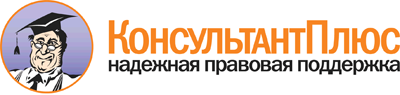  Приказ Минстроя России от 15.04.2016 N 248/пр
"О порядке разработки и согласования специальных технических условий для разработки проектной документации на объект капитального строительства"
(Зарегистрировано в Минюсте России 31.08.2016 N 43505) Документ предоставлен КонсультантПлюс

www.consultant.ru 

Дата сохранения: 21.12.2016 
 